«30 жылда ел жаңа» кітаптар көрмесі14 – желтоқсан күні: «30 жылда ел жаңа» Әлемдегі өзге мемлекеттермен терезесі тең өмір сүруге мүмкіндік алу – кез келген ұлттың ұлы мұраты. Биыл егеменді ел болып, Тәуелсіздік алғанымызға 30 жыл толуына байланысты мектеп кітапханашысы Таңдаева Қ.К.кітап көрмесін ұйымдастырды.  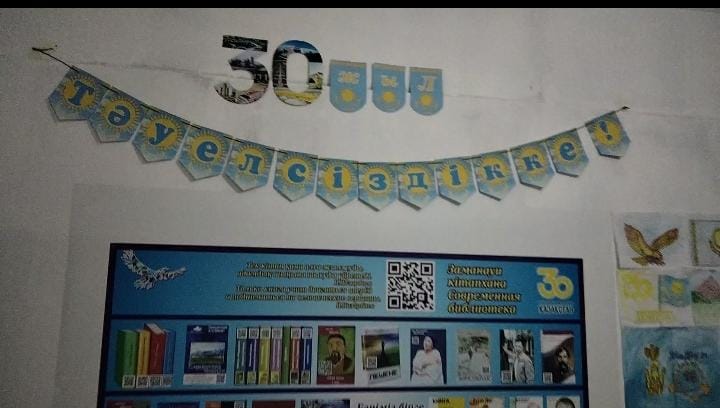 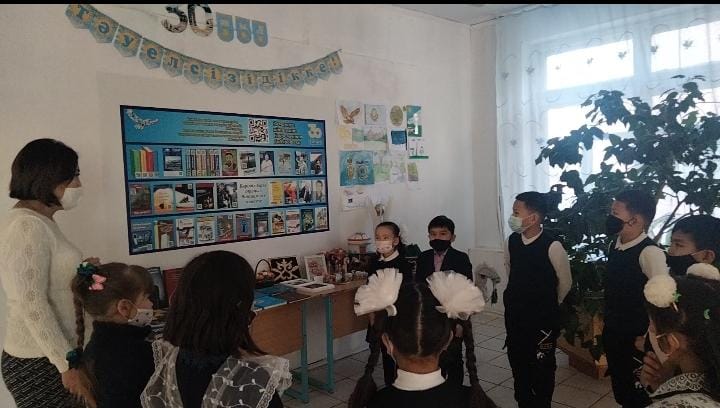 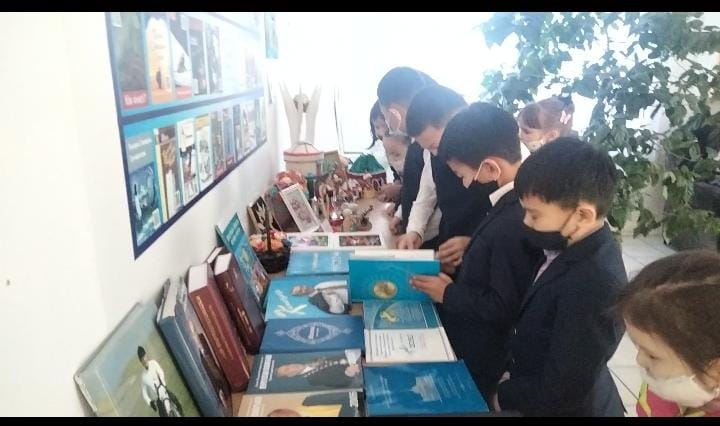 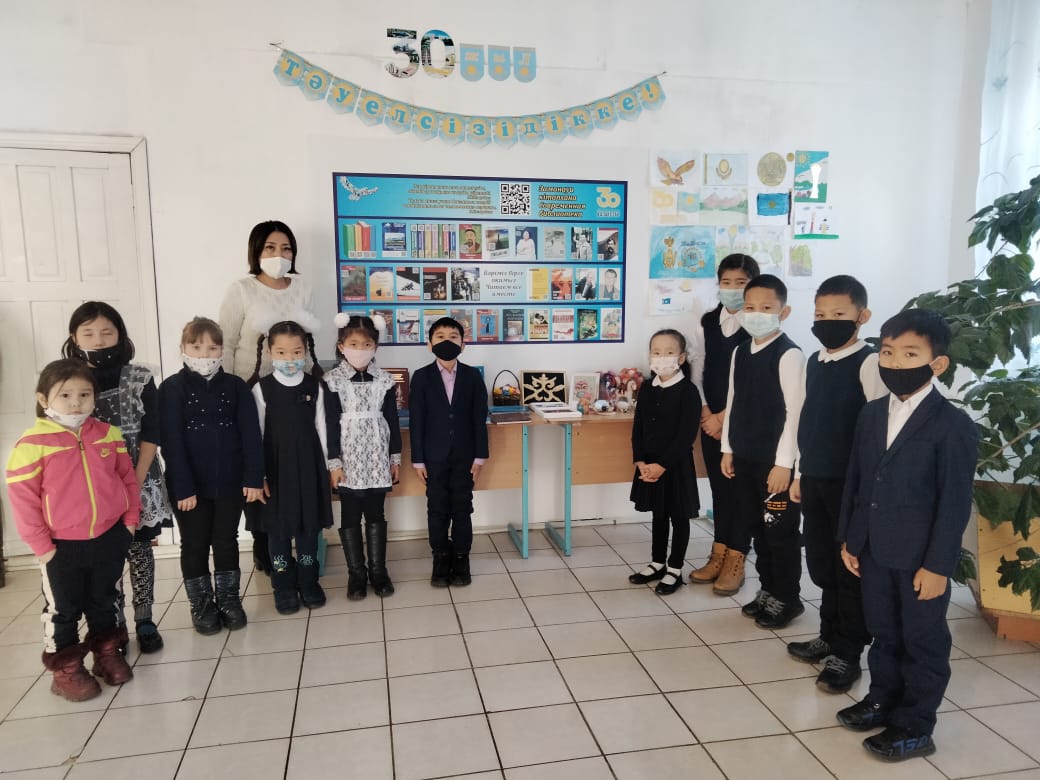 